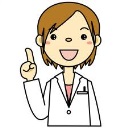 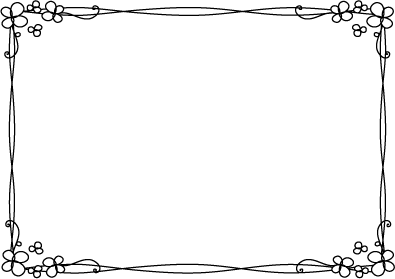 のりみとなっているこの。もJAオホーツクはまなすさんのごによって、うことができました。にむみなさんに、「オホーツクでられるについてってほしい」「おいしさをわって、のべをりにってほしい」というJAオホーツクはまなすさんのいがあり、をしていただいています。日は、でにてられたはまなすをってきをりました！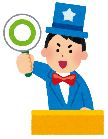 ①はまなすとしててられるはどちらでしょうか？ オス　　　　　メス②はまなすはまでてられて、おになるでしょうか？　　　　　２さい　　　　　　１５さい　　　　　３５さい③はまなすがきくなるとはどれくらいになるでしょうか？100kg　　　　　300kg　　　　　700kg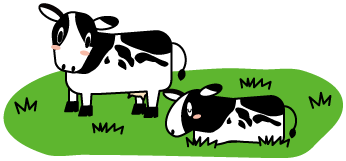 はまなすとしててられるはどちらでしょうか？オス　　　　　メス②はまなすはまでてられて、おになるでしょうか？２さい　　　　　　１５さい　　　　　３５さい③はまなすがきくなるとはどれくらいになるでしょうか？100kg　　　　　300kg　　　　　700kgまれたときは40kgくらいのだそうです。おなるまでの２でだいたい700kgまでがふえます。　つうしん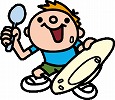 